Supplementary material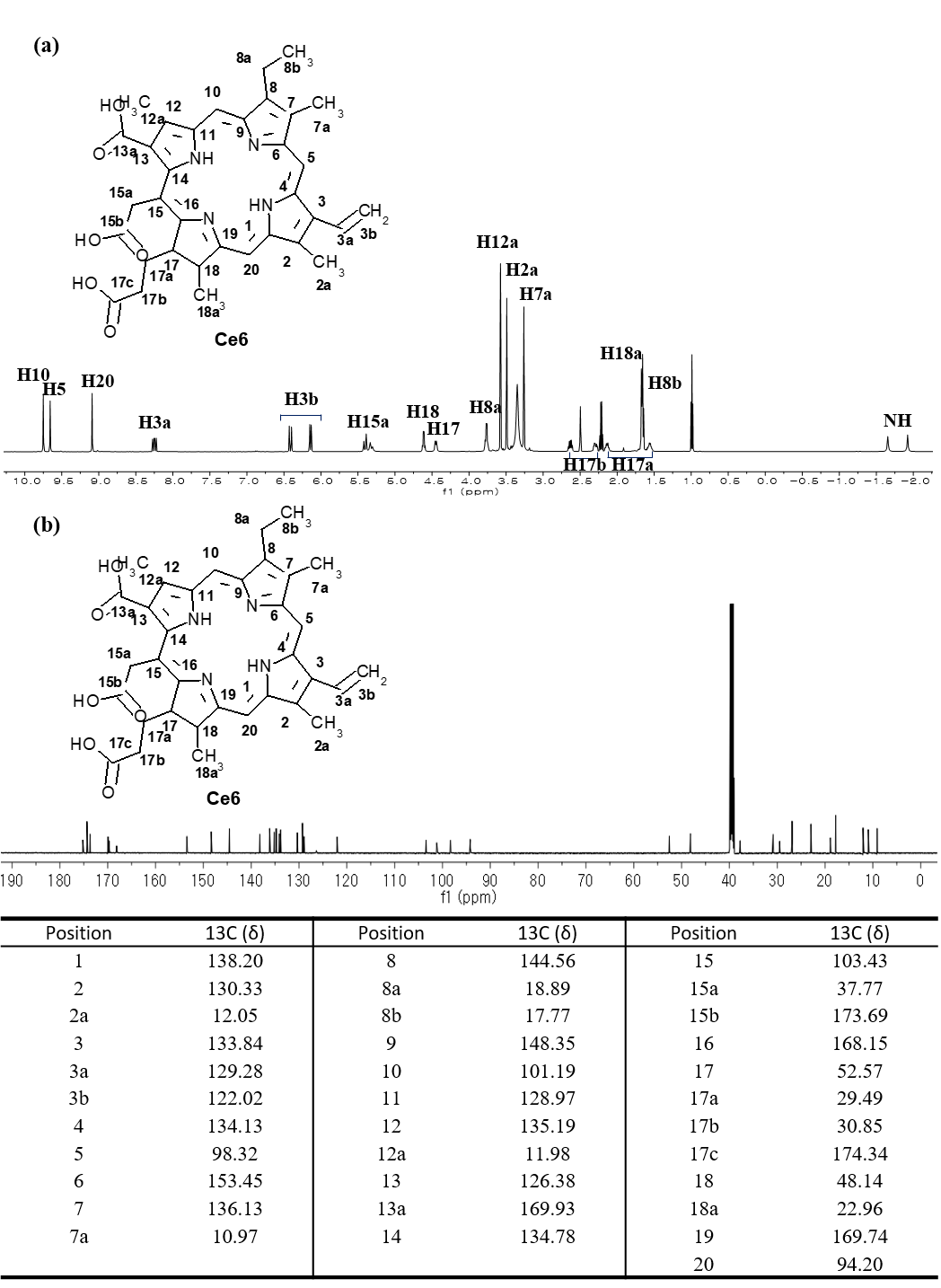 Figure S1. (a) 1H and (b) 13C NMR spectra of Ce6 in DMSO-d6.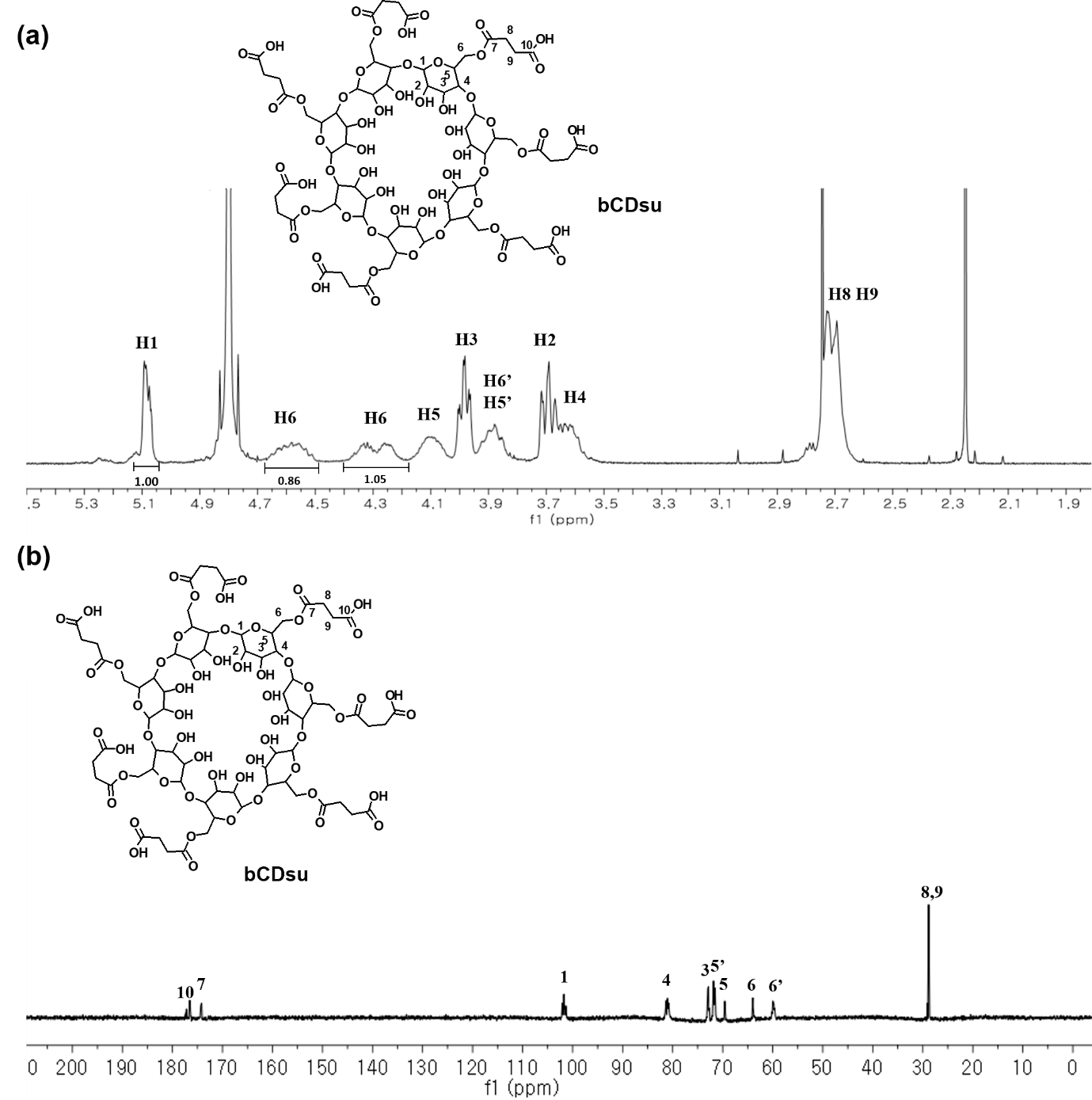 Figure S2. (a) 1H and (b) 13C NMR spectra of bCDsu in D2O,.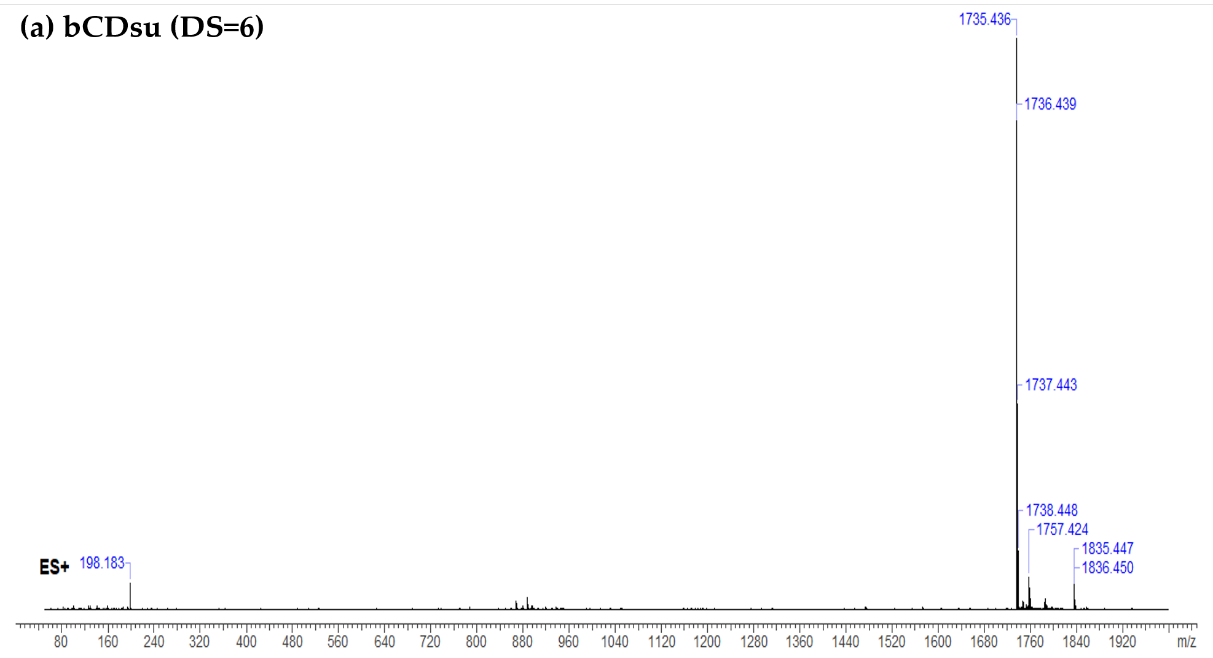 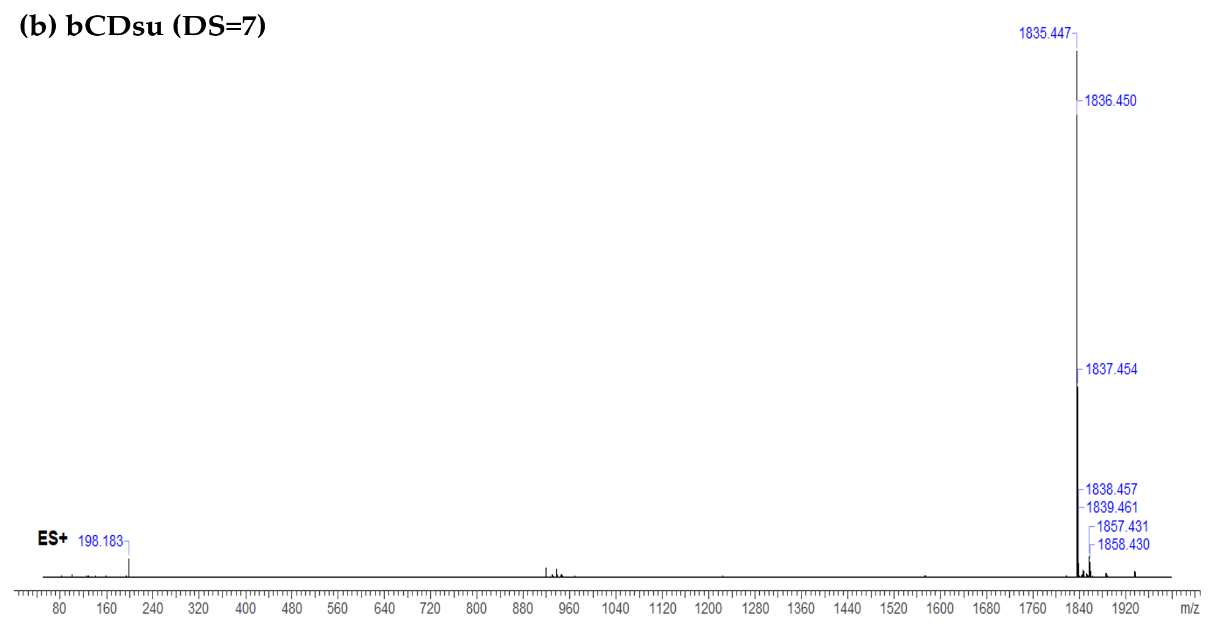 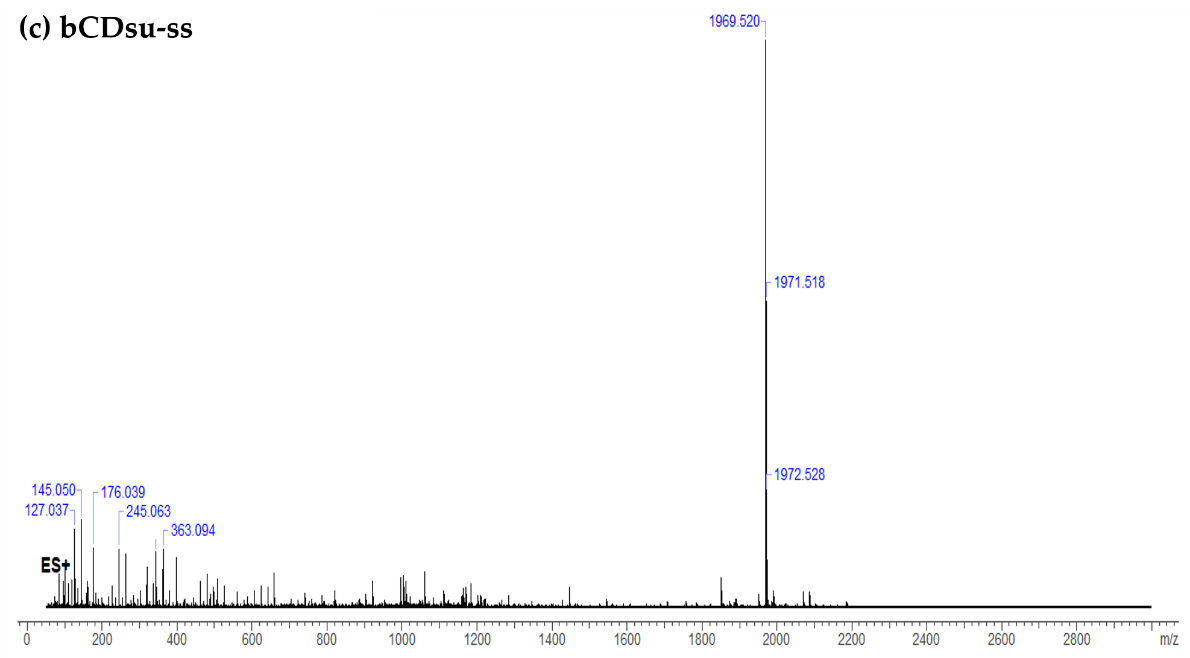 Figure S3. Mass spectra (MS) of (a) bCDsu (DS of succinyl group = 6), (b) bCDsu (DS of succinyl group = 7) and (c) bCDsu-ss.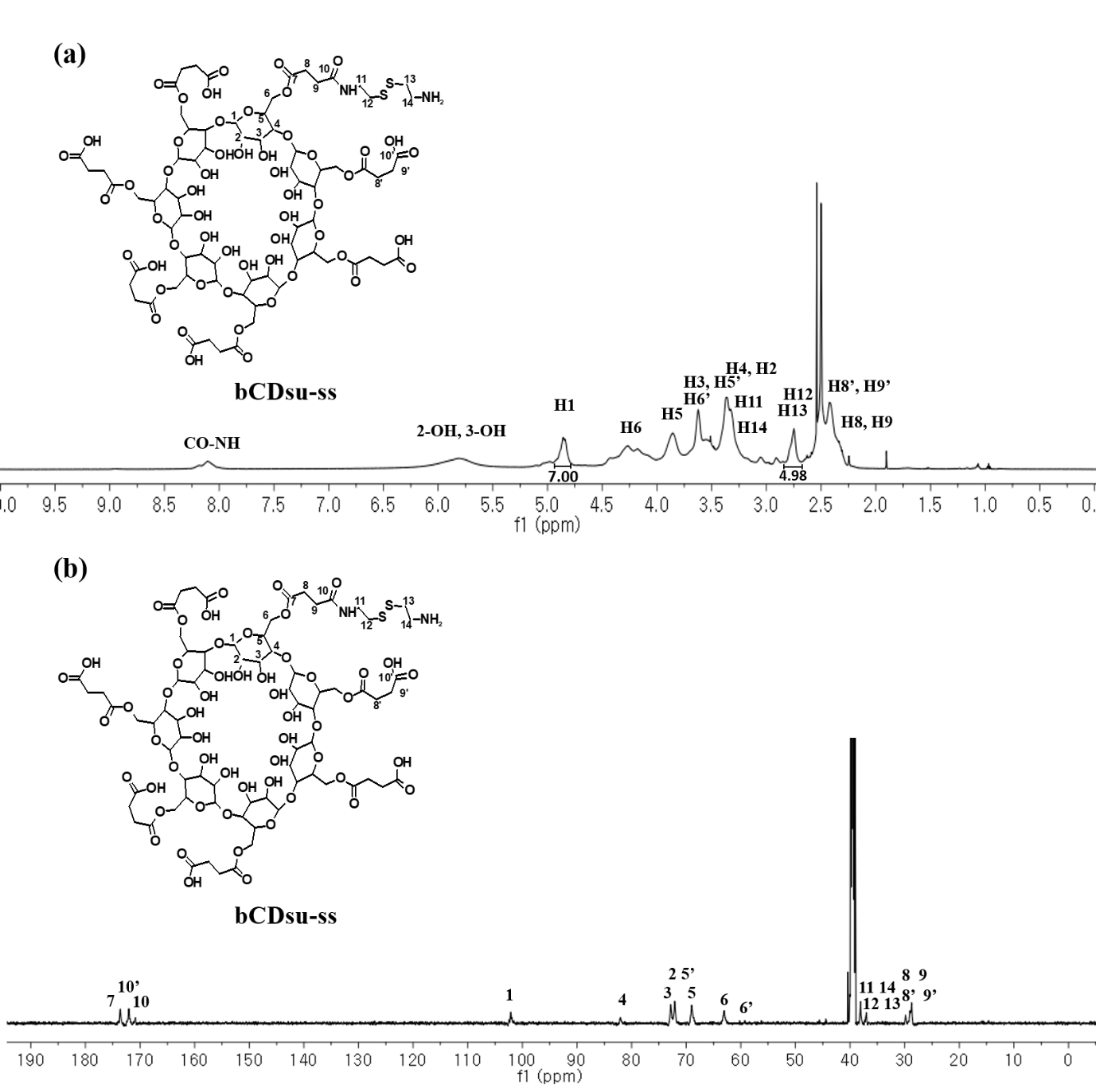 Figure S4. (a) 1H and (b) 13C NMR spectra of bCDsu-ss in DMSO-d6.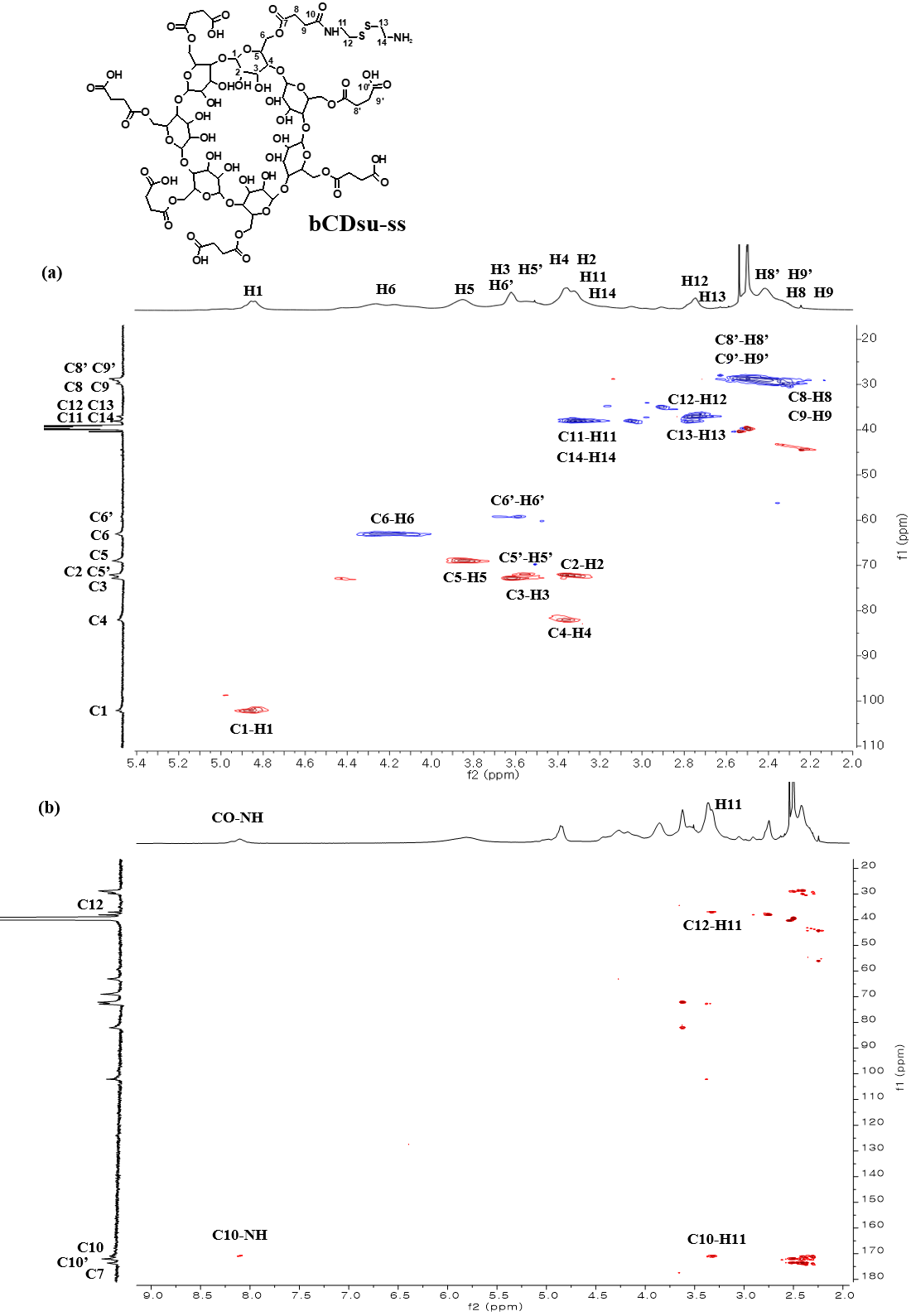 Figure S5. (a) HSQC and (b) HMBC of bCDsu-ss in DMSO-d6.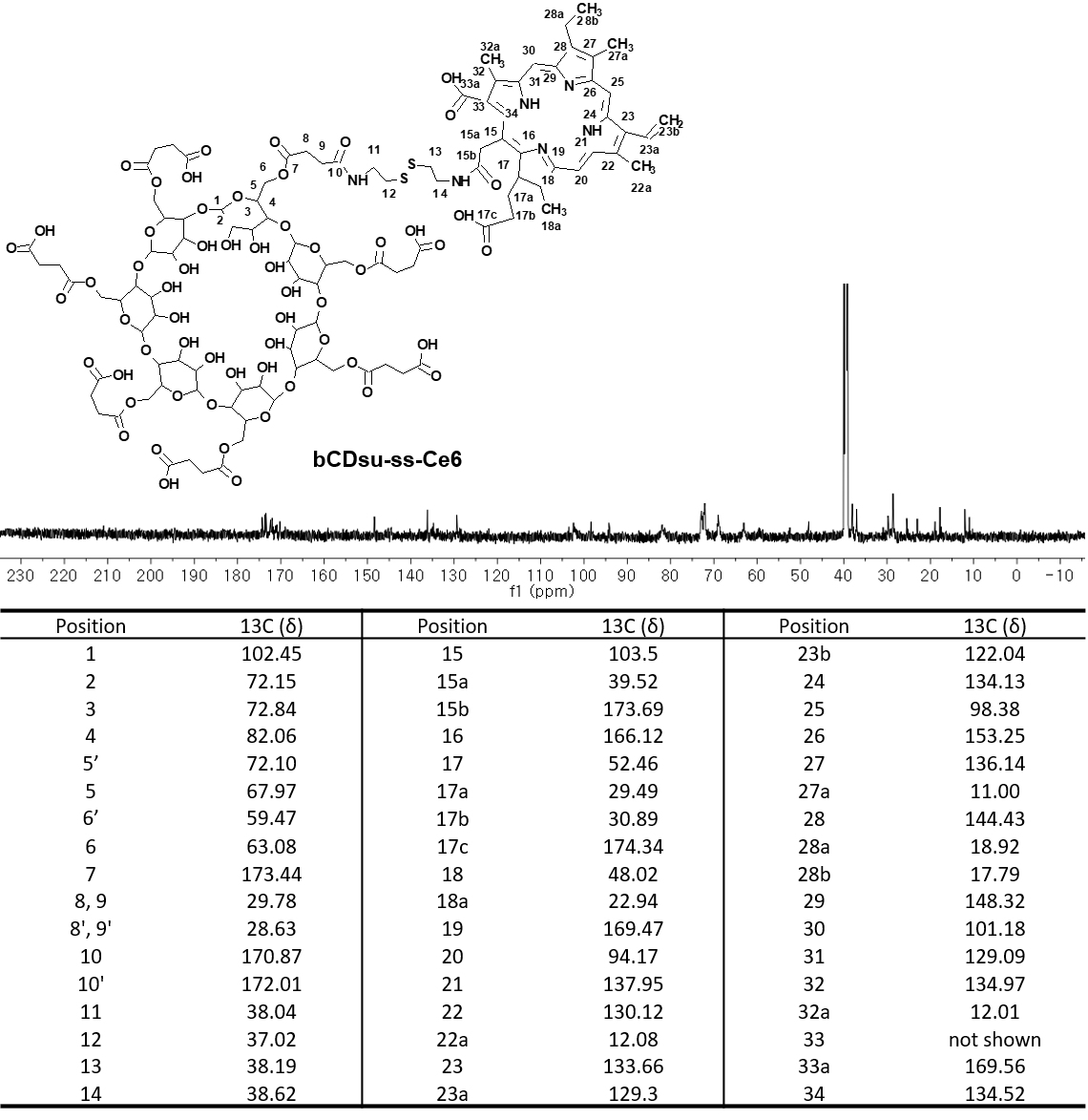 Figure S6. 13C NMR spectra of bCDsu-ss-Ce6 conjugates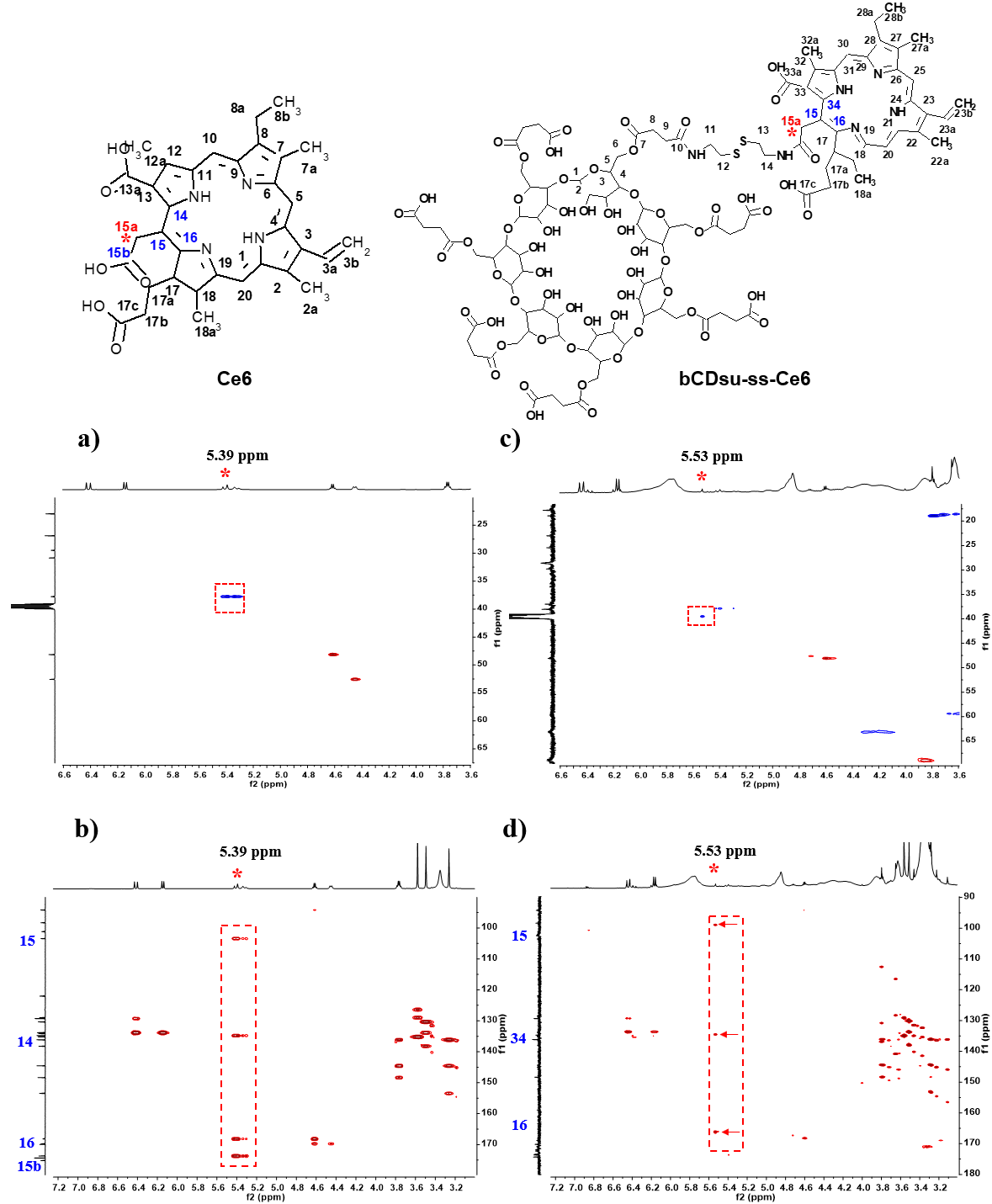 Figure S7. HSQC and HMBC of Ce6 and bCDsu-ss-Ce6 conjugates. HSQC (a) and HMBC (b) of Ce6; HSQC (c) and HMBC (d) of bCDsu-ss-Ce6 conjugates.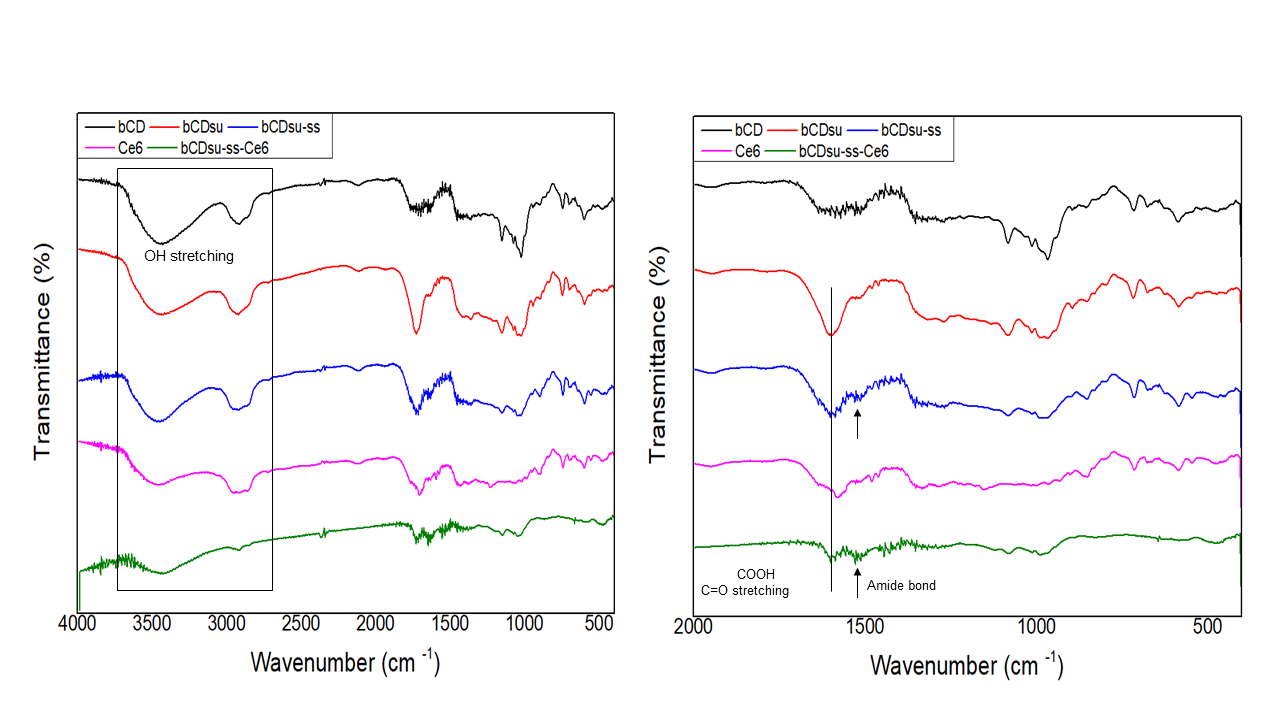 Figure S8. FT-IR spectra of bCD, bCDsu, bCDsu-ss, Ce6 and bCDsu-ss-Ce6 conjugates.